В соответствии с Федеральными законами от 21.12.1994г. №68-ФЗ «О защите населения и территорий от чрезвычайных ситуаций природного и техногенного характера», от 06.10.2003 г №131-ФЗ «Об общих принципах организации местного самоуправления в Российской Федерации» постановлением Кабинета Министров Чувашской Республики от 26.05.2006г. №139 «Об утверждении Правил охраны жизни людей на воде в Чувашской Республике» (с изменениями от 22.04.2009г., от 12.08.2010г.),    и в целях обеспечения безопасности людей на водных объектах Тораевского сельского поселения Моргаушского района Чувашской Республики, администрация Тораевского сельского поселения Моргаушского района Чувашской Республики постановляет:1. Утвердить план мероприятий по обеспечению безопасности людей на водных объектах Тораевского сельского поселения Моргаушского района Чувашской Республики в период купального сезона 2022 года согласно приложению.2.  Рекомендовать руководителям предприятий, организаций и учреждений  всех форм собственности:2.1. Провести разъяснительную беседу в коллективах по доведению извлечений из Правил охраны жизни людей на воде в Чувашской Республике.  2.2.  В МБОУ «Тораевская СОШ» и в структурном подразделении МБОУ «Тораевская СОШ» Анаткасинская начальная школа- детский сад провести «Месячник безопасности на воде» с 1 июня по 1 июля 2022 года.3.   Признать утратившим силу постановление администрации Тораевского сельского поселения Моргаушского района Чувашской Республики от 04.06.2021 г. № 14а  «Об обеспечении безопасности людей на водных объектах Тораевского сельского поселения  Моргаушского района Чувашской Республики в период купального сезона 2021 года».3.    Контроль за выполнением данного постановления возлагаю на себя.4.    Настоящее постановление вступает в силу после официального опубликования.Глава Тораевского сельского поселения:                                                          Е.В. ОрловПЛАНмероприятий по обеспечению безопасности людей на водных объектах Тораевского сельского поселения Моргаушского района Чувашской Республики в период купального сезона 2022 года* По согласованиюЧăваш Республики Муркаш районĕнТурайял поселенийĕн администрацийĕЙЫШĂНУ16.05.2022 ç. № 20Анаткас яле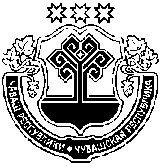 Чувашская Республика АдминистрацияТораевскогосельского поселенияМоргаушского района     ПОСТАНОВЛЕНИЕ16.05.2022 г. № 20д. АнаткасыОб обеспечении безопасности людей на водных объектах Тораевского сельского поселения Моргаушского района Чувашской Республики в период летнего купального сезона 2022 годаУтвержден постановлением администрации Тораевского сельского поселения Моргаушского района  Чувашской Республики от 16.05.2022 г. № 20N 
п/п          Мероприятия               Срок     
  исполнения     Ответственные за   
      исполнение      1.Рассмотреть на заседании комиссии по предупреждению и ликвидации чрезвычайных ситуаций и обеспечению пожарной безопасности  вопрос об обеспечения безопасности людей на водных объектах сельского поселения в период купального сезонаиюньГлава сельского поселения2.На сходах граждан организовать информационную и профилактическую беседу по соблюдению правил поведения и  мер безопасности на водоемах.июнь- августГлава сельского поселения3.Взять на учет семьи, находящиеся в социально – опасном положении (неблагополучные семьи, семьи, семьи злоупотребляющие спиртными напитками)постоянноСпециалист сельского поселения4.Установить в местах массового отдыха населения вблизи водоемов стенды (щиты) с материалами по профилактике несчастных случаев с людьми на воде и извлечениями из Правил охраны людей на воде в Чувашской Республикедо начала купального  сезонаГлава сельского поселения5.Взять под особый контроль несанкционированные места купаниядо начала    купального     сезонаСпециалист сельского поселения6.Определить потенциально опасные участки на водоемах и обозначить их соответствующими предупреждающими и запрещающими знакамидо начала   
купального     сезонаГлава сельского поселения7.Провести "Месячник безопасности на воде" в образовательных учрежденияхмай - июньОтдел образования и   
молодежной политики*8.Организовать выступления в СМИ по доведению Правил охраны жизни людей на водев период 
купального и 
навигационного
сезонаГлава сельского поселения9.Организовать дежурство актива, родителей в местах массового отдыха, назначить ответственных в местах массового отдыха населения вблизи водоемовв период   
купального и 
навигационного сезонаГлава сельского поселения10.Предусмотреть финансирование мероприятий по обеспечению безопасности людей на водных объектах